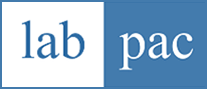 Caça Palavras – TijucasRede Specula – Patrimônio Cultural de Santa CatarinaNome: _________________________________________________________Data: __/__/____A foz do Rio Tijucas foi explorada em 1530, pelo navegador Sebastião Caboto, quando seu território era unicamente habitado pelos Carijós, que vieram do Amazonas e se instalaram naquele lugar. Devido a este fato, o padroeiro do local passou a ser o santo São Sebastião. O nome da cidade deriva da palavra tupi guarani “Tiyuco”, fazendo-se referencia ao rio que percorre pelo município.  Tijucas, inicialmente, foi uma cidade desenvolvida através do seu rio, utilizando-se deste como fonte de desenvolvimento.O Centro Histórico da cidade possui grandes patrimônios seculares, e põe em protagonismo famílias com importante peso econômico e político na historia do município, como no caso do Casarão Galloti, símbolo do auge da economia e elite local, especialmente depois de se tornar a primeira residência de Tijucas com sistema de telefonia. Sempre muito freqüentada, foi também palco de encontros de figuras políticas local. Outra construção do município trata-se do Casarão Bayer, que em seu tempo foi de extrema importância para o comércio da região. Outro símbolo do auge da economia local no século XX é o Cine-Theatro, fundado por Manoel Cruz, este espaço foi de grande importância para a arte local, encenando peças como Almaisa e Anjo dos Pobres. Por fim, a Igreja Matriz completa a lista, carregando em seu nome o padroeiro da cidade e importante ponto de sociabilidade na região, comemorando-se ali anualmente uma importante celebração para a cidade, a Festa do Divino Espírito Santo.AZSAFGGMEPSBSZSCSDHEAZBQJTOIAARMCHLADIKQIRDLJIBOLGXFLNNTWMRGOKODNHABOAOAEFQTTMZSROMMRIBACCIZOSPPIATSPISPUJXRDARJAADAJFICUKRITEEMRLHRSIJCETARHNCAAQATDCENPGTDVCYURGCOJSDIEJREYABOARASACNUORAAINOFELETIANJODOSPOBRESCGVLSJSQTCVILCRMANOELCRUZPAFJMHPADFNXYVEOBCFESTADODIVINOASAOSEBASTIAOF